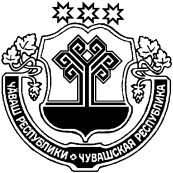 Об утверждении Прогнозного плана (программы) приватизации муниципального имущества Янтиковского сельского поселения на 2021 годВ соответствии с Федеральным законом от 06 октября 2003 года №131-ФЗ «Об общих принципах организации местного самоуправления в Российской Федерации», Федеральным законом от 21 декабря 2001 года №178-ФЗ «О приватизации государственного и муниципального имущества», Уставом Янтиковского сельского поселения, Собрание депутатов Янтиковского сельского поселения р е ш и л о:1. Утвердить прилагаемый Прогнозный план (программу) приватизации муниципального имущества Янтиковского сельского поселения  на 2021 год.2. Решение опубликовать в информационном издании «Вестник Янтиковского сельского поселения Янтиковского района», разместить на официальном сайте Российской Федерации для размещения информации о проведении торгов (torgi.gov.ru) и на официальном сайте в сети «Интернет» по адресу: http://gov.cap.ru/Default.aspx?gov_id=549..Председатель  Собрания депутатовЯнтиковского сельского поселения                                              Е.И.АвтинГлава Янтиковского сельского поселения                                   Н.И. СормовПриложение к решению Собранию депутатов Янтиковского сельского поселения от 27..01.2021 № 7/2Прогнозный план (программа)приватизации муниципального имуществаЯнтиковского сельского поселения на 2021 год Прогнозный план (программа) приватизации муниципального имущества Янтиковского сельского поселения на 2021 год (далее – Прогнозный план) разработан на основании Федерального закона от 06 октября 2003 года № 131-ФЗ «Об общих принципах организации местного самоуправления в Российской Федерации», Федерального Закона от 21 декабря 2001 года № 178-ФЗ «О приватизации государственного и муниципального имущества».Раздел I. Основные направления и задачи приватизации муниципального имущества Янтиковского сельского поселения.     1. Основными направлениями приватизации муниципального имущества Янтиковского сельского поселения (далее – муниципальное имущество) на 2021 год являются:1) повышение эффективности управления муниципальным имуществом;2) обеспечение планомерности процесса приватизации, эффективное отчуждение муниципального имущества, обеспечение информационной прозрачности приватизации муниципального имущества.2. Основными задачами приватизации муниципального имущества в 2021 году являются:1) оптимизация структуры муниципальной собственности.2) приватизация муниципального имущества, не задействованного в обеспечении функций и полномочий сельского поселения;3) стимулирование привлечения инвестиций в процессе приватизации;4) пополнение доходной части бюджета Янтиковского сельского поселения (далее - бюджет поселения);3. Прогноз влияния приватизации на структурные изменения в экономике Янтиковского сельского поселения.Приватизация указанного в разделе 2 объекта муниципального имущества не повлечет за собой коренных изменений в экономике сельского поселения, но позволит:– уменьшить затраты бюджета поселения на содержание неиспользуемого объекта муниципального имущества;– передать муниципальное имущество в собственность эффективных собственников, заинтересованных в развитии своей деятельности за счет вносимых инвестиций;– получить дополнительные доходы в местный бюджет.В 2021 году к приватизации предполагается 4 объекта недвижимого муниципального имущества. Раздел II. Перечень объекта муниципального имущества, подлежащего приватизации в 2021 годуЧУВАШСКАЯ РЕСПУБЛИКАЯНТИКОВСКИЙ РАЙОНЧĂВАШ РЕСПУБЛИКИТĂВАЙ РАЙОНĚСОБРАНИЕ ДЕПУТАТОВЯНТИКОВСКОГО СЕЛЬСКОГО
ПОСЕЛЕНИЯРЕШЕНИЕ27 января 2021   № 7/2село ЯнтиковоТĂВАЙ ЯЛ ПОСЕЛЕНИЙĚНДЕПУТАТСЕН ПУХĂВĚЙЫШĂНУ27 январь 2021 № 7/2Тǎвай ялě№№Наименование объекта недвижимости, местонахождениеОбщая площадь (кв.м)Срок приватизации (квартал)1. Подвал, нежилое, местоположение: Чувашская Республика, Янтиковский район, с. Янтиково, пер. Союзныйземельный участок841871-42.Объект незавершенного строительства (50%), нежилое здание, местоположение: Чувашская Республика, Янтиковский район, с/пос. Янтиковское, с.Янтиково, ул.Чапаева, д.8земельный участок231 (площадь застройки)7841-4